UNITED STATES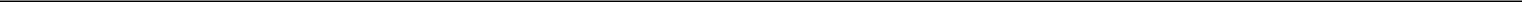 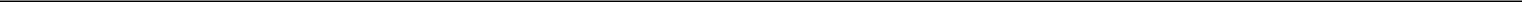 SECURITIES AND EXCHANGE COMMISSIONWashington, D.C. 20549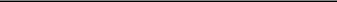 FORM 8-K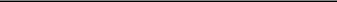 CURRENT REPORTPursuant to Section 13 or 15(d) of the Securities Exchange Act of 1934Date of Report (Date of earliest event reported): October 31, 2019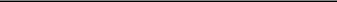 LANTHEUS HOLDINGS, INC.(Exact name of registrant as specified in its charter)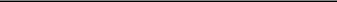 Delaware001-3656935-2318913(State or other jurisdictionof incorporation)(CommissionFile Number)(IRS EmployerIdentification No.)331 Treble Cove Road, North Billerica, MA01862(Address of principal executive offices)(Zip Code)Registrant’s telephone number, including area code: (978) 671-8001Not Applicable(Former name or former address, if changed since last report.)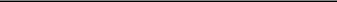 Check the appropriate box below if the Form 8-K filing is intended to simultaneously satisfy the filing obligation of the registrant under any of the following provisions (see General Instruction A.2. below):Written communications pursuant to Rule 425 under the Securities Act (17 CFR 230.425)Soliciting material pursuant to Rule 14a-12 under the Exchange Act (17 CFR 240.14a-12)Pre-commencement communications pursuant to Rule 14d-2(b) under the Exchange Act (17 CFR 240.14d-2(b))Pre-commencement communications pursuant to Rule 13e-4(c) under the Exchange Act (17 CFR 240.13e-4(c)) Securities registered pursuant to Section 12(b) of the Act:Indicate by check mark whether the registrant is an emerging growth company as defined in Rule 405 of the Securities Act of 1933 (§230.405 of this chapter) or Rule 12b-2 of the Securities Exchange Act of 1934 (§240.12b-2 of this chapter).Emerging growth company ☑If an emerging growth company, indicate by check mark if the registrant has elected not to use the extended transition period for complying with any new or revised financial accounting standards provided pursuant to Section 13(a) of the Exchange Act. ☑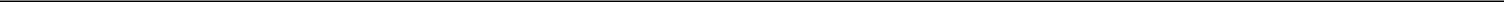 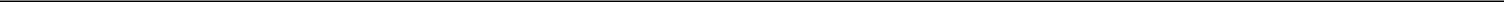 Item 2.02.	Results of Operations and Financial Condition.On October 31, 2019, Lantheus Holdings, Inc. (the “Company”) announced via press release its financial results as of and for the three and nine months ended September 30, 2019. A copy of that press release is being furnished as Exhibit 99.1 and is hereby incorporated by reference.The information furnished pursuant to this Item 2.02, including Exhibit 99.1, shall not be deemed “filed” for purposes of Section 18 of the Securities Exchange Act of 1934, as amended (the “Exchange Act”), or otherwise subject to the liabilities under that Section and shall not be deemed to be incorporated by reference into any filing of the Company under the Securities Act of 1933, as amended, or the Exchange Act.Item 9.01.	Financial Statements and Exhibits.Exhibit 99.1 attached hereto is being furnished and shall not be deemed “filed” for purposes of Section 18 of the Securities Exchange Act of 1934, as amended, or otherwise subject to the liabilities of that section, nor shall such information be deemed incorporated by reference in any filing under the Securities Act of 1933, as amended, except as shall be expressly set forth by specific reference in such filing.SIGNATURESPursuant to the requirements of the Securities Exchange Act of 1934, the registrant has duly caused this report to be signed on its behalf by the undersigned hereunto duly authorized.LANTHEUS HOLDINGS, INC.Date: October 31, 2019Exhibit 99.1331 Treble Cove Road	800.362.2668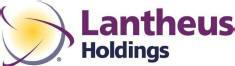 North Billerica, MA 01862	www.lantheus.comLantheus Holdings, Inc. Reports Third Quarter 2019 Financial ResultsWorldwide revenue of $85.8 million for the third quarter 2019, representing a decrease of 3.5% from the prior year period ($88.9 million, which includes $7.5 million of opportunistic TechneLite® sales to ANSTO)Net income of $4.9 million for the third quarter 2019, representing a decrease of 47.6% from the prior year periodGAAP diluted EPS of $0.12 for the third quarter 2019, representing a decrease of 48.8% from the prior year period; adjusted diluted EPS of $0.28 for the third quarter 2019, representing a decrease of 4.5% from the prior year periodThe Company updates 2019 full year revenue and adjusted diluted earnings per share guidanceNORTH BILLERICA, Mass., October 31, 2019 - Lantheus Holdings, Inc. (the “Company”) (NASDAQ: LNTH), parent company of Lantheus Medical Imaging, Inc. (“LMI”), a global leader in the development, manufacture and commercialization of innovative diagnostic imaging agents and products, today reported financial results for its third quarter ended September 30, 2019.The Company’s worldwide revenue for the third quarter of 2019 totaled $85.8 million, compared with $88.9 million for the third quarter of 2018, representing a decrease of 3.5% over the prior year period, which included $7.5 million received from the manufacture and sale of TechneLite® to an international partner on an opportunistic basis. Revenue results reflect nearly 20% year-over-year growth of DEFINITY® and higher than expected TechneLite sales.The Company’s third quarter 2019 net income was $4.9 million, or $0.12 per fully diluted share, as compared to $9.3 million, or $0.24 per fully diluted share for the third quarter of 2018, representing a decrease of 47.6% from the prior year period. The reduction from prior year, for both net income and fully diluted earnings per share results, is due mainly to the aforementioned opportunistic $7.5 million of sales of TechneLite not repeated this year.The Company’s third quarter 2019 adjusted fully diluted earnings per share were $0.28, as compared to $0.29 for the third quarter of 2018, representing a decrease of 4.5% from the prior year period.Lastly, Free Cash Flow was $23.1 million, as compared to $19.3 million for the third quarter of 2018, representing an increase of approximately $3.8 million, or 19.9% from the prior year period.“Once again, an impressive DEFINITY performance of nearly 20% year-over-year growth drove solid third quarter results. Additionally, TechneLite sales performed ahead of expectations realized by leveraging our expertise in radiopharmaceuticals,” said Mary Anne Heino, President and CEO of Lantheus. “Earlier this month, we announced the signing of an agreement to acquire Progenics Pharmaceuticals. The combination will form a leading precision diagnostics and oncology therapeutics company, bringing a diversified and sustainable revenue model, accretion in year three, and enhanced free cash flows over longer term.”OutlookThe Company offers the following guidance for the fourth quarter as well as updating its guidance for full year 2019.Q4 Guidance Issued October 31, 2019Page 1 of 9Previously stated guidance for full year 2019 was revenue growth of 0.8% to 1.9%, revenue of $346 million to $350 million, and adjusted fully diluted earnings per share of $1.09 to $1.12.On a forward-looking basis, the Company does not provide GAAP income per common share or a reconciliation of adjusted diluted EPS to GAAP income per common share because the Company is unable to predict with reasonable certainty business development and acquisition-related expenses, purchase accounting fair value adjustments, and any one-time, non-recurring charges. These items are uncertain, depend on various factors, and could be material to results computed in accordance with GAAP. As a result, it is the Company’s view that a quantitative reconciliation of adjusted diluted EPS on a forward-looking basis is not available without unreasonable effort.Internet Posting of InformationThe Company routinely posts information that may be important to investors in the “Investors” section of its website at www.lantheus.com. The Company encourages investors and potential investors to consult its website regularly for important information about the Company.Conference Call and WebcastAs previously announced, the Company will host a conference call on Thursday, October 31, 2019 at 8:00 a.m. ET. To access the live conference call via telephone, please dial 1-866-498-8390 (U.S. callers) or 1-678-509-7599 (international callers) and provide passcode 1865819. A live audio webcast of the call also will be available in the Investors section of the Company’s website at www.lantheus.com.A replay of the audio webcast will be available in the Investors section of our website at www.lantheus.com approximately two hours after completion of the call and will be archived for 30 days.The conference call will include a discussion of non-GAAP financial measures. Reference is made to the most directly comparable GAAP financial measures, the reconciliation of the differences between the two financial measures, and the other information included in this press release, our Form 8-K filed with the SEC today, or otherwise available in the Investor Relations section of our website located at www.lantheus.com.The conference call may include forward-looking statements. See the cautionary information about forward-looking statements in the safe-harbor section of this press release.About Lantheus Holdings, Inc. and Lantheus Medical Imaging, Inc.Lantheus Holdings, Inc. is the parent company of LMI, a global leader in the development, manufacture and commercialization of innovative diagnostic imaging agents and products. LMI provides a broad portfolio of products, including the echocardiography contrast agent DEFINITY® Vial for (Perflutren Lipid Microsphere) Injectable Suspension and TechneLite® (Technetium Tc99m Generator), a technetium-based generator that provides the essential medical isotope used in nuclear medicine procedures. The Company is headquartered in North Billerica, Massachusetts with offices in Puerto Rico and Canada. For more information, visit www.lantheus.com.Non-GAAP Financial MeasuresThe Company uses non-GAAP financial measures, such adjusted net income and its line components; adjusted net income per share - diluted; and free cash flow. The Company’s management believes that the presentation of these measures provides useful information to investors. These measures may assist investors in evaluating the Company’s operations, period over period. The measures may exclude such items which may be highly variable, difficult to predict and of a size that could have substantial impact on the Company’s reported results of operations for a period. Management uses these and other non-GAAP measures internally for evaluation of the performance of the business, including the allocation of resources and the evaluation of results relative to employee performance compensation targets. Investors should consider these non-GAAP measures only as a supplement to, not as a substitute for or as superior to, measures of financial performance prepared in accordance with GAAP.This press release includes forward-looking non-GAAP guidance for 2019 adjusted diluted EPS. No reconciliation of this forward-looking non-GAAP guidance was included in this press release because, due to the high variability and difficulty in making accurate forecasts and projections of some of the excluded information and the fact that some of the excluded information is not readily ascertainable or accessible, the Company is unable to quantify certain amounts that would be required to be included in the most directly comparable GAAP financial measure without unreasonable efforts.Page 2 of 9Safe Harbor for Forward-Looking and Cautionary StatementsThis press release contains “forward-looking statements” as defined under U.S. federal securities laws, including statements about our 2019 outlook. Forward-looking statements may be identified by their use of terms such as anticipate, believe, confident, could, estimate, expect, intend, may, plan, predict, project, target, will and other similar terms. Such forward-looking statements are subject to risks and uncertainties that could cause actual results to materially differ from those described in the forward-looking statements. Readers are cautioned not to place undue reliance on the forward-looking statements contained herein, which speak only as of the date hereof. The Company undertakes no obligation to publicly update any forward-looking statement, whether as a result of new information, future developments or otherwise, except as may be required by law. Risks and uncertainties that could cause our actual results to materially differ from those described in the forward-looking statements are discussed in our filings with the Securities and Exchange Commission (including those described in the Risk Factors section in our Annual Reports on Form 10-K and our Quarterly Reports on Form 10-Q).- Tables Follow -Page 3 of 9Lantheus Holdings, Inc.Consolidated Statements of Operations(in thousands, except per share data – unaudited)Page 4 of 9Lantheus Holdings, Inc.Consolidated Segment Revenues Analysis(in thousands – unaudited)Page 5 of 9Lantheus Holdings, Inc.Reconciliation of GAAP to Non-GAAP Financial Measures(in thousands, except per share data – unaudited)The income tax effect of the adjustments between GAAP net income and non-GAAP adjusted net income takes into account the tax treatment and related tax rate that apply to each adjustment in the applicable tax jurisdiction.Page 6 of 9Lantheus Holdings, Inc.Reconciliation of Free Cash Flow(in thousands – unaudited)Page 7 of 9Lantheus Holdings, Inc.Condensed Consolidated Balance Sheets(in thousands – unaudited)Page 8 of 9###CONTACTS:Mark KinarneyDirector, Investor Relations978-671-8842ir@lantheus.comPage 9 of 9Title of each classTrading Symbol(s)Name of each exchange on which registeredCommon stock, par value $0.01 per shareLNTHThe Nasdaq Global Market(d) Exhibits(d) ExhibitsExhibit No.Exhibit No.DescriptionDescription99.1*Press release of Lantheus Holdings, Inc. dated October 31, 2019, entitled "Lantheus Holdings, Inc. Reports Third Quarter 2019Press release of Lantheus Holdings, Inc. dated October 31, 2019, entitled "Lantheus Holdings, Inc. Reports Third Quarter 2019Press release of Lantheus Holdings, Inc. dated October 31, 2019, entitled "Lantheus Holdings, Inc. Reports Third Quarter 2019Financial Results"Financial Results"By:/s/ Michael P. DuffyName:Name:Michael P. DuffyTitle:Senior Vice President and General CounselQ4 FY 2019 Revenue GrowthQ4 FY 2019 Revenue GrowthQ4 FY 2019 Revenue GrowthQ4 FY 2019 Revenue Growth3.2%- 5.5%Q4FY 2019FY 2019RevenueRevenue$89 million- $91 millionQ4FY 2019FY 2019Adjusted Fully Diluted EPSAdjusted Fully Diluted EPS$0.27- $0.30FY Guidance Updated October 31, 2019FY Guidance Updated October 31, 2019FY 2019 Revenue GrowthFY 2019 Revenue GrowthFY 2019 Revenue GrowthFY 2019 Revenue GrowthFY 2019 Revenue Growth1.1%- 1.6%FY 2019FY 2019RevenueRevenueRevenue$347 million- $349 millionFY 2019FY 2019Adjusted Fully Diluted EPSAdjusted Fully Diluted EPSAdjusted Fully Diluted EPS$1.10- $1.13Three Months EndedThree Months EndedThree Months EndedThree Months EndedThree Months EndedNine Months EndedNine Months EndedNine Months EndedNine Months EndedSeptember 30,September 30,September 30,September 30,September 30,September 30,2019201820192018Revenues$85,776$88,900$257,991$257,103Cost of goods sold44,18744,015127,745126,063Gross profit41,58944,885130,246131,040Operating expensesSales and marketing10,15110,47831,49633,248General and administrative18,06113,60943,94337,727Research and development4,8604,31615,58412,520Total operating expenses33,07228,40391,02383,495Operating income8,51716,48239,22347,545Interest expense2,3564,44611,49112,794Loss on extinguishment of debt————3,196—Other expense (income)804(799)(1,695)(2,055)Income before income taxes5,35712,83526,23136,806Income tax expense5013,5665,0149,581Net income$4,856$9,269$21,217$27,225Net income per common share:Net income per common share:Basic$0.12$0.24$0.55$0.71DilutedDiluted$0.12$0.24$0.53$0.69Weighted-average common shares outstanding:Basic39,12338,34238,90138,155Diluted40,28639,40240,12339,467Three Months EndedThree Months EndedThree Months EndedThree Months EndedThree Months EndedNine Months EndedNine Months EndedNine Months EndedNine Months EndedSeptember 30,September 30,September 30,September 30,September 30,20192018% Change% Change20192018% ChangeUnited StatesUnited StatesUnited StatesUnited StatesDEFINITYDEFINITYDEFINITYDEFINITY$50,917$$42,47219.9 %$154,099$$131,08117.6 %TechneLiteTechneLiteTechneLiteTechneLite18,28119,374(5.6)%55,20456,780(2.8)%Other nuclearOther nuclearOther nuclearOther nuclear9,35511,436(18.2)%28,00637,284(24.9)%Rebates and allowancesRebates and allowancesRebates and allowancesRebates and allowances(3,903)(3,027)28.9 %(12,035)(9,316)29.2 %Total United StatesTotal United StatesTotal United StatesTotal United States74,65070,2556.3 %225,274215,8294.4 %InternationalInternationalInternationalInternationalDEFINITYDEFINITYDEFINITYDEFINITY1,4781,28315.2 %$4,036$$3,42717.8 %TechneLiteTechneLiteTechneLiteTechneLite3,46611,244(69.2)%10,79418,711(42.3)%Other nuclearOther nuclearOther nuclearOther nuclear6,1866,1191.1 %17,90119,138(6.5)%Rebates and allowancesRebates and allowancesRebates and allowancesRebates and allowances(4)(1)300.0 %(14)(2)600.0 %Total InternationalTotal InternationalTotal InternationalTotal International11,12618,645(40.3)%32,71741,274(20.7)%WorldwideDEFINITYDEFINITYDEFINITYDEFINITY52,39543,75519.7 %158,135134,50817.6 %TechneLiteTechneLiteTechneLiteTechneLite21,74730,618(29.0)%65,99875,491(12.6)%Other nuclearOther nuclearOther nuclearOther nuclear15,54117,555(11.5)%45,90756,422(18.6)%Rebates and allowancesRebates and allowancesRebates and allowancesRebates and allowances(3,907)(3,028)29.0 %(12,049)(9,318)29.3 %Total RevenuesTotal RevenuesTotal RevenuesTotal Revenues$85,776$88,900(3.5)%$257,991$257,1030.3 %Three Months EndedThree Months EndedThree Months EndedThree Months EndedThree Months EndedNine Months EndedNine Months EndedNine Months EndedNine Months EndedSeptember 30,September 30,September 30,September 30,September 30,September 30,2019201820192018Net income$4,856$9,269$21,217$27,225Stock and incentive plan compensation3,4232,6399,5807,015Amortization of acquired intangible assets4516891,3532,067Campus consolidation costs——84——1,154Extinguishment of debt————3,196—Strategic collaboration and license costs————300—Acquisition-related costs5,176——5,176—Income tax effect of non-GAAP adjustments(a)(2,653)(1,153)(7,449)(4,003)Adjusted net income$11,253$11,528$33,373$33,458Adjusted net income, as a percentage of revenues13.1%13.0%12.9%13.0%Three Months EndedThree Months EndedThree Months EndedThree Months EndedThree Months EndedNine Months EndedNine Months EndedNine Months EndedNine Months EndedSeptember 30,September 30,September 30,September 30,September 30,September 30,2019201820192018Net income per share - diluted$0.12$0.24$0.53$0.69Stock and incentive plan compensation0.080.060.240.17Amortization of acquired intangible assets0.010.020.030.06Campus consolidation costs——————0.03Extinguishment of debt————0.08—Strategic collaboration and license costs————0.01—Acquisition-related costs0.13——0.12—Income tax effect of non-GAAP adjustments(a)(0.06)(0.03)(0.18)(0.10)Adjusted net income per share - diluted$0.28$0.29$0.83$0.85Weighted-average common shares outstanding - diluted40,28639,40240,12339,467Three Months EndedThree Months EndedThree Months EndedThree Months EndedThree Months EndedNine Months EndedNine Months EndedNine Months EndedNine Months EndedSeptember 30,September 30,September 30,September 30,September 30,September 30,2019201820192018Net cash provided by operating activities$26,442$24,277$57,963$43,887Capital expenditures(3,336)(5,005)(17,320)(12,766)Free cash flow$23,106$19,272$40,643$31,121September 30,September 30,December 31,20192018AssetsCurrent assetsCash and cash equivalents$78,062$113,401Accounts receivable, net40,63243,753Inventory30,59633,019Other current assets5,0965,242Total current assets154,386195,415Property, plant and equipment, net113,531107,888Intangibles, net7,7869,133Goodwill15,71415,714Deferred tax assets, net77,74581,449Other long-term assets33,24730,232Total assets$402,409$439,831Liabilities and stockholders’ equityLiabilities and stockholders’ equityCurrent liabilitiesCurrent portion of long-term debt and other borrowings$10,166$2,750Accounts payable16,49217,955Accrued expenses and other liabilities32,92832,050Total current liabilities59,58652,755Asset retirement obligations12,56011,572Long-term debt, net and other borrowings186,373263,709Other long-term liabilities42,72440,793Total liabilities301,243368,829Total stockholders’ equity101,16671,002Total liabilities and stockholders’ equity$402,409$439,831